Publicado en Barcelona el 29/11/2019 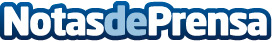 Wayra participa en la ronda de 2M€ de Broomx Technologies La startup Broomx Technologies, nacida en Barcelona, ha cerrado una ronda de 2 millones en la que ha participado Wayra, el hub de innovación de Telefónica. Broomx es la creadora del primer proyecto de realidad virtual que permite una experiencia inmersiva sin necesidad de utilizar gafas. Wayra buscará acercar esta tecnología a los clientes del Grupo TelefónicaDatos de contacto:Ana Navarrina91 411 58 68 Nota de prensa publicada en: https://www.notasdeprensa.es/wayra-participa-en-la-ronda-de-2m-de-broomx Categorias: Nacional Finanzas Telecomunicaciones Emprendedores Innovación Tecnológica http://www.notasdeprensa.es